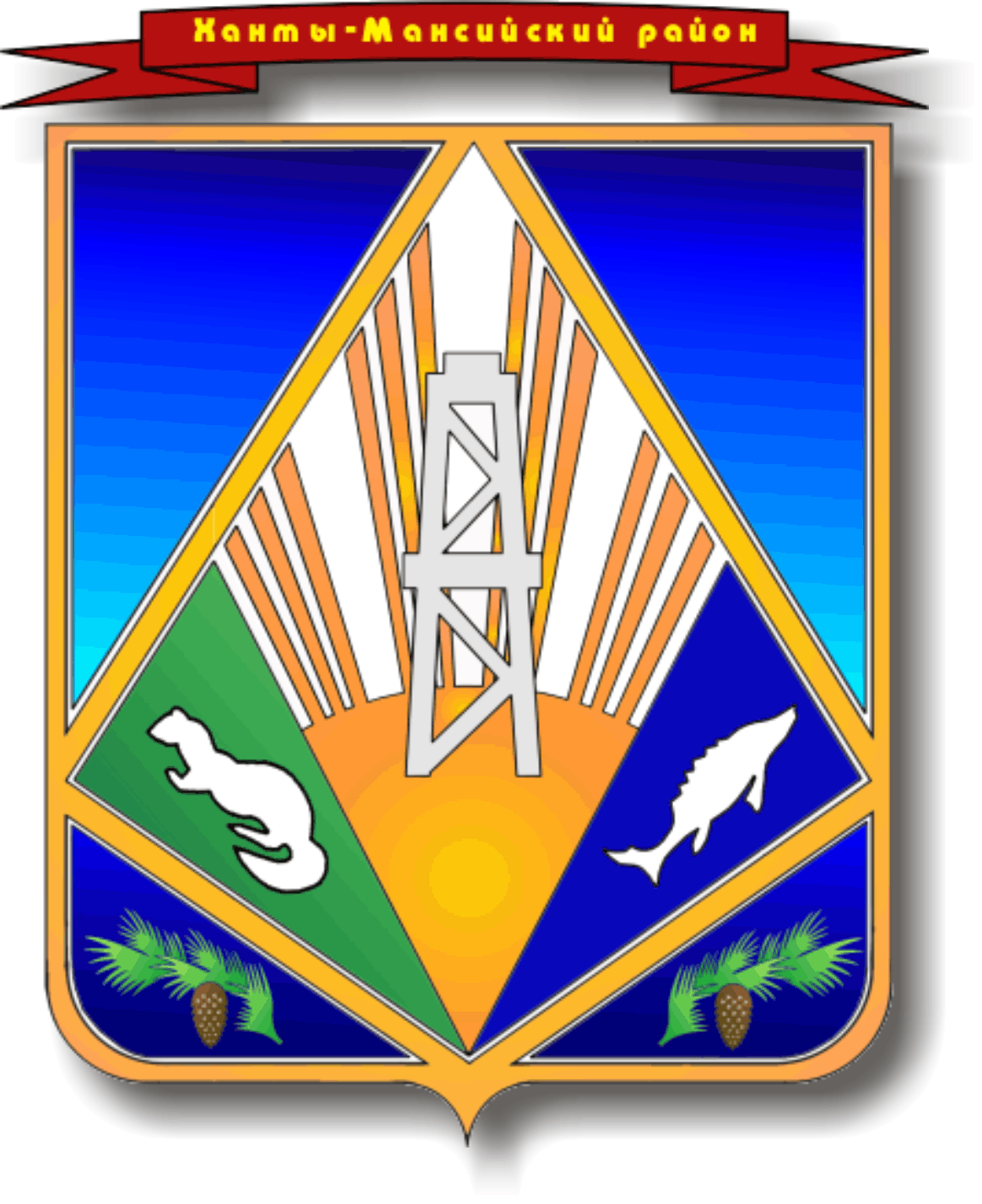 МУНИЦИПАЛЬНОЕ ОБРАЗОВАНИЕХАНТЫ-МАНСИЙСКИЙ РАЙОНХанты-Мансийский автономный округ – ЮграАДМИНИСТРАЦИЯ ХАНТЫ-МАНСИЙСКОГО РАЙОНАП О С Т А Н О В Л Е Н И Еот 00.00.2016                            	                                                            № __г. Ханты-МансийскО внесении изменений в приложениек постановлению администрации Ханты-Мансийского района от 28 июня 2012 года №152 «Об утверждении Положения об оплате труда, премированиии социальной защищенности лиц,занимающих должности, не отнесенные к должностям муниципальной службы, и осуществляющих техническоеобеспечение деятельности органовместного самоуправленияХанты – Мансийского района»В целях уточнения порядка выплаты денежного поощрения по результатам работы за год:Внести в приложение к постановлению администрации Ханты-Мансийского района от 28 июня 2012 года №152«Об утверждении Положения об оплате труда, премировании и социальной защищенности лиц, занимающих должности, не отнесенные к должностям муниципальной службы, и осуществляющих техническое обеспечение деятельности органов местного самоуправления Ханты – Мансийского района»                       (с изменениями на 12 мая 2015 года) следующие изменения:1.1. Подпункты 4.1.1, 4.1.2, 4.1.4, 4.1.5. пункта 4.1, абзац четвертый подпункта 5.1.7 пункта 5.1, подпункт 5.3.7 пункта 5.3, пункт 6.4 исключить.1.2. Подпункт 5.3.6 пункта 5.3 изложить в новой редакции:«5.3.6. Денежное поощрение по результатам работы за год начисляется пропорционально времени, отработанному работником. В период работы включается время, отработанное в соответствии с табелем учета рабочего времени, а также время нахождения в служебной командировке, ежегодном оплачиваемом отпуске. Период временной нетрудоспособности, время работы в выходные и нерабочие праздничные дни в расчет денежного поощрения по результатам работы за год не включается.».    Опубликовать настоящее постановление в газете «Наш район» и разместить на официальном сайте администрации Ханты-Мансийского района в сети Интернет.Настоящее постановление вступает в силу после его официального опубликования. Контроль за выполнением постановления возложить на заместителя главы администрации района по финансам Горелик Т.Ю.Глава администрацииХанты-Мансийского района                                                          В.Г. Усманов